[ALL INDIA TENNIS ASSOCIATION]								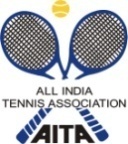 	TOURNAMENT FACT-SHEET – 2018HOTEL DETAILNAME OF THE TOURNAMENT AITA UNDER-12 to 14  BOYS AND GIRLS CHAMPIONSHIP  7 DAYS  TOURNAMENT-2018NAME OF THE STATE ASSOCIATIONTamil Nadu  Tennis AssociationHONY.SECRETARY OF ASSOCIATIONMR. C.B.N. ReddyADDRESS OF ASSOCIATIONNungambakkam Stadium, Lake Area, Chennai – 34TOURNAMENT WEEK4 Th JUNE-2018TOURNAMENT DATE                                 4th to 8th June -2018      CATEGORY   CHAMPIONSHIP SERIES  - 7 DaysAGE GROUPS  Under- 12  and Under 14  ( Boys and Girls)SIGN-IN  main draw  03.06.2018   (Sunday)  Between 12 to 2 PmSIGN-IN  Qualifying              01.06.2018    (Friday) Between  12 to 2 pmENTRY DEAD LINE    14.05.2018WITHDRAWAL DEADLINE28.05.2018NAME OF THE VENUEKG RAMESH TENNIS ACADEMYKG RAMESH TENNIS ACADEMYKG RAMESH TENNIS ACADEMYWEBSITEADDRESS OF VENUEThirumurugan Nagar VeeriyamPalayam Road,Near Kovai Estate, (Off Kalapatti Main Road)  Coimbatore -641 048Thirumurugan Nagar VeeriyamPalayam Road,Near Kovai Estate, (Off Kalapatti Main Road)  Coimbatore -641 048Thirumurugan Nagar VeeriyamPalayam Road,Near Kovai Estate, (Off Kalapatti Main Road)  Coimbatore -641 048Thirumurugan Nagar VeeriyamPalayam Road,Near Kovai Estate, (Off Kalapatti Main Road)  Coimbatore -641 048Thirumurugan Nagar VeeriyamPalayam Road,Near Kovai Estate, (Off Kalapatti Main Road)  Coimbatore -641 048TELEPHONE+919843049311,   9843023762EMAILkgrameshtennisacademy@gmail.comkgrameshtennisacademy@gmail.comkgrameshtennisacademy@gmail.comCOURT SURFACEClay CourtBALLSTBCTBCTBCNO. OF COURTS6FLOODLITNONONOTOURNAMENT DIRECTORG SreeHariG SreeHariG SreeHariTEL NO.    9843023762EMAILkgrameshtennisacademy@gmail.comgsreeharicbe@gmail.comTOURNAMENT REFEREEMr. Ponnusamy  MOBILE NO.  098656 30125ENTRYEntry can be sent by post / mail. No entry will be accepted through telephone.Entry can be sent by post / mail. No entry will be accepted through telephone.Entry can be sent by post / mail. No entry will be accepted through telephone.AGE ELIGIBILITYPlayers born on or after 01st January -2004 are eligible to play in Under 14 event. Players born in 2010 and after  are not eligible to play Under 14 AITA tournaments.Players born on or after 01st January -2006 are eligible to play in Under 12 event.Players born in 2012 and after  are not eligible to play Under 12 AITA tournaments.Players born on or after 01st January -2004 are eligible to play in Under 14 event. Players born in 2010 and after  are not eligible to play Under 14 AITA tournaments.Players born on or after 01st January -2006 are eligible to play in Under 12 event.Players born in 2012 and after  are not eligible to play Under 12 AITA tournaments.Players born on or after 01st January -2004 are eligible to play in Under 14 event. Players born in 2010 and after  are not eligible to play Under 14 AITA tournaments.Players born on or after 01st January -2006 are eligible to play in Under 12 event.Players born in 2012 and after  are not eligible to play Under 12 AITA tournaments.Entry Fee SERIESSINGLESDOUBLESEntry Fee TALENT SERIESRS. 400/-RS. 400/-Entry Fee CHAMPIONSHIP SERIESRS. 500/-RS. 600/-Entry Fee SUPER SERIESRS. 600/-RS. 800/-Entry Fee NATIONAL SERIESRS. 800/-RS. 1000/-Entry Fee NATIONALSRS. 1000/-RS. 1200/-AITA Registration CardIt is mandatory for the player to carry ORIGINAL REGISTRATION CARD for the sign-in. In case the player registration is in process with AITA, in that case player has to carry Original receipt or copy of mail from AITA confirming that player registration is in process.It is mandatory for the player to carry ORIGINAL REGISTRATION CARD for the sign-in. In case the player registration is in process with AITA, in that case player has to carry Original receipt or copy of mail from AITA confirming that player registration is in process.It is mandatory for the player to carry ORIGINAL REGISTRATION CARD for the sign-in. In case the player registration is in process with AITA, in that case player has to carry Original receipt or copy of mail from AITA confirming that player registration is in process.NAMEAishvarya Residency Service ApartmentADDRESS# 5 Ramakrishna Nagar Veeriyampalayam Road Goldwins, Cbe- 14TELEPHONEM.+91 83000 66604 + 91 83000 66605DISTANCE FROM KG Ramesh Tennis Academy4KMWEBSITEwww.aishvaryaresidency@gmail.comSingle Room – AC 800  Non Ac- 600 Plus Taxes( includes breakfast)  Double Room Rate AC –Rs 1200   Non Ac- Rs.900 Plus Taxes (Includes Breakfast)Contact NameNAME	SKYLITE HOTELSADDRESSAIRPORT RD, SITRA, COIMBATORE 641014TELEPHONE+91 422 4213003, 2590188WEB SITEhttp://www.skylitehotels.com/DISTANCE FROM KG Ramesh Tennis Academy3 Kms from venueTARIFFSingle Room – Rs 1550 (includes breakfast)+TaxesDouble Room – Rs 1990 (includes breakfast)+TaxesNAMESAMRAT RESIDENCY SERVICE APARTMENT NO 5 NAREN GARDEN OPP: NGP COLLEGE NEHRU NAGAR, COIMBATORE- 641 018CONTACT NOSCELL.NO  : 74026 02001 9443255263TARRIFDouble Room Rs. 1500/- Nett (With Breakfast)DISTANCE FROM VENUE1 Kms 